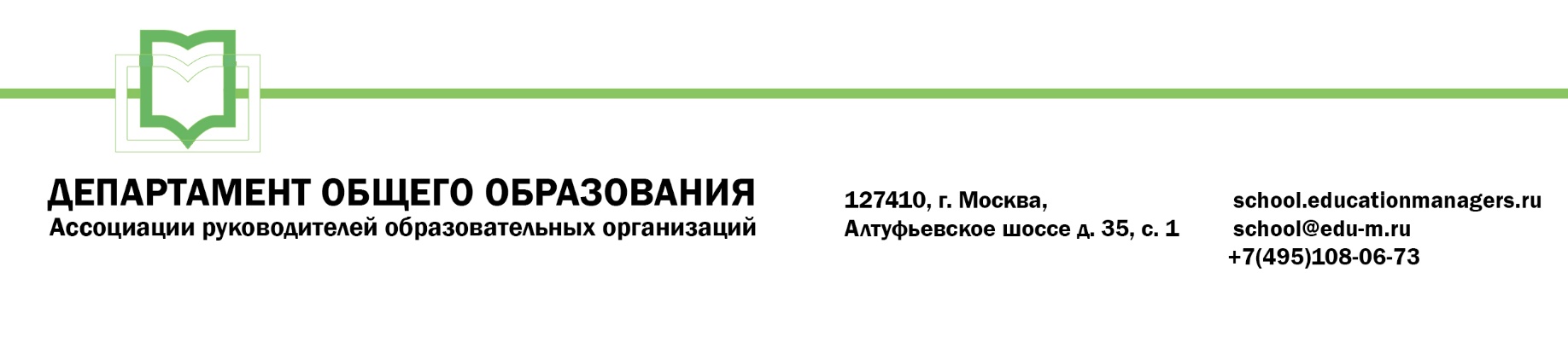 Уважаемые коллеги!18-19 декабря 2018 года состоится Всероссийский онлайн-семинар для руководителей общеобразовательных организаций: «Локальное нормотворчество в общеобразовательной организации: профилактика нарушений требований законодательства». Цель проведения мероприятия - информационная поддержка руководителей и ведущих специалистов общеобразовательных организаций, по вопросам повышения качества образования.Участие в мероприятии осуществляется на некоммерческой (бесплатной) основе, за счет средств Ассоциации и партнеров мероприятия. Спикер вебинара - Ладнушкина Нина Михайловна, кандидат педагогических наук, доцент кафедры международного права и прав человека Юридического института ГАОУ ВО МГПУ, почетный работник образования РФ.Программой мероприятия предусмотрено обсуждение следующих вопросов:18 декабря 2018 года -  открытая программа для всех желающих: Секция № 1 «Нормативно-правовое обеспечение деятельности общеобразовательной организации».Нормативно-правовое обеспечение деятельности общеобразовательной организации;Компетенция образовательной организации по разработке и принятию локальных нормативных актов;Перечень обязательных локальных нормативных актов;Правила разработки, принятия локальных актов и внесения изменений и дополнений в них.19 декабря 2018 года - программа для членов Ассоциации: Секция №2 «Локальное нормотворчество в общеобразовательной организации».Локальные нормативные акты: понятие, функция, структура;Требования к локальным нормативным актам;Анализ практики локального нормотворчества общеобразовательных организаций;Типичные нарушения при разработке и принятии локальных актов общеобразовательными организациями.Для участников онлайн семинара предусмотрена обязательная регистрация на странице мероприятия:https://educationmanagers.ru/events1/local-akt/Учитывая значимость мероприятия, просим Вас оказать информационную поддержку Всероссийскому онлайн-семинару и организовать рассылку писем-приглашений руководителям образовательных организаций вашего региона. В связи с ограничениями онлайн-площадки по количеству слушателей, просим Вас дать ответ до 05 декабря 2018 года.Координатор проекта: Свиткова Кристина Сергеевна тел.: +7 (495) 108-06-73, доб. (113); Е-mail: k.svitkova@edu-m.ruС уважением, 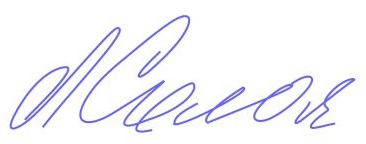 Руководитель Департаментаобщего образования                                                                                                       Л.С. СоловьеваПриложение:Письмо-приглашение для рассылки.Приложение 1.Письмо-приглашение на Всероссийский онлайн-семинар.Уважаемые коллеги!18-19 декабря 2018 года состоится Всероссийский онлайн-семинар для руководителей общеобразовательных организаций: «Локальное нормотворчество в общеобразовательной организации: профилактика нарушений требований законодательства». Цель проведения мероприятия - информационная поддержка руководителей и ведущих специалистов общеобразовательных организаций, по вопросам повышения качества образования.Участие в мероприятии осуществляется на некоммерческой (бесплатной) основе, за счет средств Ассоциации и партнеров мероприятия. Спикер вебинара - Ладнушкина Нина Михайловна, кандидат педагогических наук, доцент кафедры международного права и прав человека Юридического института ГАОУ ВО МГПУ, почетный работник образования РФ.Программой мероприятия предусмотрено обсуждение следующих вопросов:18 декабря 2018 года -  открытая программа для всех желающих: Секция № 1 «Нормативно-правовое обеспечение деятельности общеобразовательной организации».Нормативно-правовое обеспечение деятельности общеобразовательной организации;Компетенция образовательной организации по разработке и принятию локальных нормативных актов;Перечень обязательных локальных нормативных актов;Правила разработки, принятия локальных актов и внесения изменений и дополнений в них.19 декабря 2018 года - программа для членов Ассоциации: Секция №2 «Локальное нормотворчество в общеобразовательной организации».Локальные нормативные акты: понятие, функция, структура;Требования к локальным нормативным актам;Анализ практики локального нормотворчества общеобразовательных организаций;Типичные нарушения при разработке и принятии локальных актов общеобразовательными организациями.Для участников онлайн семинара предусмотрена обязательная регистрация на странице мероприятия:https://educationmanagers.ru/events1/local-akt/Координатор проекта: Свиткова Кристина Сергеевна тел.: +7 (495) 108-06-73, доб. (113); Е-mail: k.svitkova@edu-m.ruС уважением, Руководитель Департаментаобщего образования                                                                                                       Л.С. СоловьеваИСХ. № он 51/10 от 26 ноября 2018 г.   Приглашение на Всероссийский онлайн семинар «Локальное нормотворчество в общеобразовательной организации: профилактика нарушений требований законодательства».Руководителям муниципальных органов управления образованием  ИО министра образования, науки и молодежной политики
Краснодарского края
Федоренко К.А.